Inventors are often creative people who invent for many different reasons. Using evidence from the passages, write an essay about why people invent.Passage 1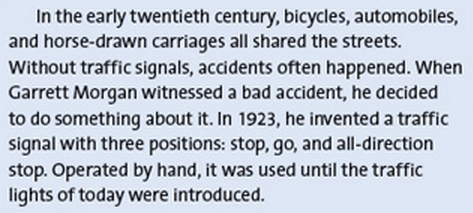 (from www.harcourtschool.com/storytown) Passage 2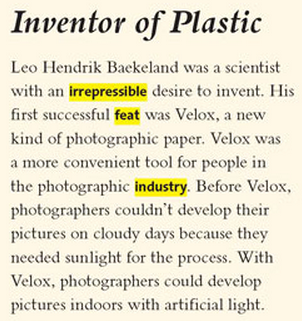 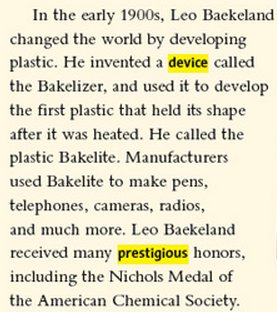 (from Inventor of Plastic, www.harcourtschool.com/storytown)Passage 3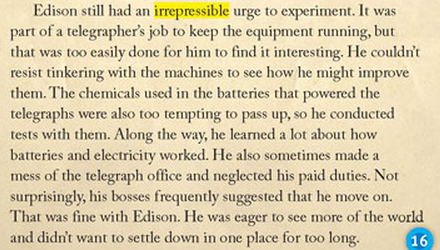 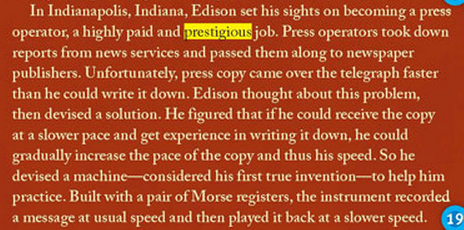 (from Inventing the Future by Marfé Ferguson Delano)